МУНИЦИПАЛЬНОЕ БЮДЖЕТНОЕ ОБЩЕОБРАЗОВАТЕЛЬНОЕ УЧРЕЖДЕНИЕ «ВЕСЕЛОВСКАЯ СРЕДНЯЯ ОБЩЕОБРАЗОВАТЕЛЬНАЯ ШКОЛА ИМЕНИ ГЕРОЯ СОЦИАЛИСТИЧЕСКОГО ТРУДА Я.Т. КИРИЛИХИНА»Программа лагеря дневного пребывания«Радуга»(Возраст детей: 6-15 лет)Автор-составитель:Гребенникова С.О.Весёлое, 2022СОДЕРЖАНИЕПояснительная записка……………………………………………..Актуальность программы…… ……………………………………...Отличительные особенности программы……………………………Новизна программы…………………………………………………...Направленность программы………………………………………….Адресат программы…………………………………………………...Цель и задачи программы…………………………………………….Ожидаемые результаты………………………………………… ……Принципы реализации программы…………………………………..Методы реализации программы……………………………………..Формы организации деятельности детей……………………………Развитие детского самоуправления…………….……………………Система мотивации и стимулирования……………………………….Образовательная деятельность ……………........................................Механизм оценки результатов программы…………………………..Факторы риска………………………………………………………...Содержание программы смены………………………………….Модель игрового взаимодействия………………………………….Ход реализации программы смены…………………………………План-сетка смены………………………………………… ……………...Условия реализации программы………………………………..Кадровое обеспечение………………………………………………..Информационно-методическое обеспечение………………………..Ресурсное обеспечение программы………………………………….Список литературы…………………………………………………ПОЯСНИТЕЛЬНАЯ ЗАПИСКАЛетние каникулы составляют значительную часть свободного времени детей. Этот период как нельзя более благоприятен для развития их творческого потенциала, совершенствования личностных возможностей, приобщения к ценностям культуры, вхождения в систему социальных связей, воплощения собственных планов, удовлетворения индивидуальных интересов в личностно значимых сферах деятельности. Лагерь - это новый образ жизни детей, новый режим с его особым романтическим стилем и тоном. Это жизнь в новом коллективе, это, наконец, новая природосообразная деятельность. Ведь не зря в известной песне О. Митяева поется: «Лето - это маленькая жизнь!», а значит, прожить ее нужно так, чтобы всем: и детям и тем, кто будет организовывать отдых, было очень здорово. Это время игр, развлечений, свободы в выборе занятий, снятия накопившегося за год напряжения, восполнения израсходованных сил, восстановления здоровья. Это период свободного общения детей.Значимость летнего периода для оздоровления и воспитания детей, удовлетворения детских интересов и расширения кругозора невозможно переоценить. Проблемы организации летнего оздоровительного отдыха вытекают из объективных противоречий:между потребностью семьи и государства иметь здоровое, сильное подрастающее поколение и неудовлетворительным состоянием здоровья современных детей;педагогической заботой, контролем и желанием детей иметь свободу, заниматься саморазвитием, самостоятельным творчеством.В основу организации закладываются здоровьесберегающие технологии, реализующиеся в игровой форме.Содержание деятельности лагеря должно быть направлено на разрешение этих противоречий. Программа деятельности летнего лагеря ориентирована на создание социально значимой психологической среды, дополняющей и корректирующей семейное воспитание ребенка. Программа универсальна, так как может использоваться для работы с детьми из различных социальных групп, разного возраста, уровня развития и состояния здоровья.Эффективное управление в современном лагере - это главная основа его существования и непременное условие развития.Программа включает в себя разноплановую деятельность, объединяет различные направления оздоровления, образования, воспитания в условиях лагеря.Основная идея программы ЛДП «Радуга» - представление возможностей для раскрытия творческих способностей ребенка, создание условий для самореализации потенциала детей и подростков в результате общественно полезной деятельности. Программа ориентирована на работу в разновозрастном детском коллективе и представляет собой одну смену.Актуальность программыПрофориентация – одно из главных направлений работы современных образовательных организаций.Современная экономическая и политическая обстановка заставляет предъявлять все более высокие требования к индивидуальным психофизиологическим особенностям человека. Рыночные отношения кардинально меняют характер и цели труда: возрастает его интенсивность, усиливается напряженность, требуется высокий профессионализм, выносливость и ответственность.В связи с этим огромное внимание необходимо уделять проведению целенаправленной профориентационной работы среди  школьников, которая должна опираться на глубокое знание всей системы основных факторов, определяющих формирование профессиональных намерений личности и пути ее реализации.Пришкольный лагерь профориентационного, патриотического, нравственного и экологического направления «Радуга» как раз и поможет неторопливо и бережно ввести ребенка в мир природы, дать ему необходимые знания о ней, пробудить интерес к её явлениям, изменениям, многообразию. В этом и заключается актуальность программы деятельности лагеря, многообразие мероприятий по профориентационной тематике.Направления программы:- физкультурно-оздоровительное направление (охрана и укрепление здоровья, совершенствование физического развития учащихся, улучшение физической и умственной работоспособности, воспитание привычки к здоровому образу жизни);- художественно- эстетическое направление (развитие творческой активности личности ребенка, создание ситуации успешности, формирование интереса к искусству и художественно-эстетическому творчеству);- экологическое направление (формирование целостного взгляда на природу и место человека в ней);- духовно-нравственное направление (воспитывать активную гражданскую позицию, формировать любовь и уважение к национальной культуре истории и традициям).Отличительная особенность программы заключается в практической направленности, индивидуальном и креативно - личностном подходе к каждому ребенку, в том, что весь период насыщен разноплановой интересной деятельностью (игровой и креативно - практической). Педагоги используют элементы ТРИЗ при организации и проведении всех мероприятий, а также элементы актерского мастерства и игры на развитие творческих способностей.Новизна программыДанная программа является естественнонаучной по своей направленности. Образовательный компонент представляет собой целостную систему мероприятий, направленных на расширение экологических знаний учащихся, формирование активного и ответственного отношения к окружающей среде положительного отношения к общечеловеческим ценностям, определяющим единство человека и природы и накопленным экологическим знаниям.Данная программа направлена на воспитание гражданской ответственности за состояние окружающей среды, своего здоровья и здоровья других людей, на формирование нравственных качеств ребенка, его гражданской позиции и патриотического мировоззрения, а также на развитие коммуникативных навыков и опыта сотрудничества в группе, в коллективе, стимулирование детской самодеятельности и творческой активности.Реализация программы «Радуга» происходит посредством организации игровой деятельности и организации воспитателями творческих групп. В каждый этап программы включены разнообразные типы игр, с целью развития тех или иных качеств, знаний, умений и навыков, способностей ребенка, а также всестороннего развития его личности. Таким образом, ребенок сможет проявить себя в различных видах деятельности и стать активным участником в общественной жизни лагеря.Направленность программыОсновные направления работы: профориентационное познавательное здоровьесберегающее развивающее военно-патриотическоеОсновные направления деятельности лагеря «Радуга»: организация воспитательной, культурной, спортивно-туристической работы лагеря; формирование у обучающихся осознанной потребности в знакомстве с профессиями разного направления; развитие у обучающихся интереса к творческо-познавательной деятельности, основанной на посильной практической включенности в различные ее виды: социальную, трудовую, игровую, исследовательскую при знакомстве с разными профессиями; формирование у обучающихся ценностного отношения к труду, понимание его роли в жизни человека и в обществе сохранение исторического наследия и уважительное отношение к прошлому своего края; воспитание гражданственности и любви к Белгородскому краю.Адресат программыЛагерь комплектуется на базе МБОУ «Веселовская СОШ имени Героя Социалистического Труда Т.Я. Кирилихина» из числа детей в возрасте 6-15 лет. Продолжительность пребывания в лагере 21 день, общее количество детей в смену – 145 человек.Цель и задачи программыЦель программы: создание условий для социального становления и развития личности через организацию совместной познавательной, развивающей деятельности детей и взрослых; раскрытие в детях различных интересов и наклонностей в сфере профессиональной направленности.Задачи:Реализация позитивных и других интересов и потребностей ребенка при знакомстве с разными профессиями. Организация и претворение в жизнь посильно-значимых дел по уважительному отношению к труду. Воспитание творческой личности, творческого коллектива. Формирование активной жизненной позиции. Формирование духовного и физического развития личности. Формирование потребности в здоровом образе жизни, в постоянных занятиях физкультурой.Ожидаемые результатыБлагодаря соблюдению санитарно – гигиенических правил, режима воспитательных и оздоровительных мероприятий, хорошей организации питания, медицинским наблюдениям и установлению эффективного способа коммуникации «ребенок - взрослый», дети смогут снять физическое и психологическое напряжение организма, укрепить здоровье и овладеть навыками здорового жизненного стиля.При активном участии детей и взрослых в реализации программы предполагается, что у каждого возникнет чувство сопричастности к большому коллективу единомышленников.Успешность детей в различных мероприятиях повысит социальную активность, даст уверенность в своих силах и талантах. Занятия в различных кружках, участие в конкурсах, праздниках, соревнованиях, выставках будут способствовать развитию творческих способностей детей. Ребята научаться планировать свою деятельность, узнают о коллективно – творческих делах и научатся проводить их. У детей появиться навык работы в группе, в команде, они смогут самостоятельно решать проблемные ситуации, увидят свою роль в коллективе.В ходе реализации программы в игровой форме дети познакомятся со своими правами и обязанностями, приобретут навыки в их использовании. Игра – путешествие поможет ребятам развивать чувство товарищества, взаимопомощи, ощутить радость победы. У группы детей сформируются лидерские качества, они попробуют себя в роли ведущих и экскурсоводов, и уже практически подготовятся к вступлению в детскую организацию. У всех детей значительно расширится кругозор. Ребята узнают много нового об истории открытия космоса.Сюжетно – ролевые темы будут способствовать воспитанию чувства патриотизма, гордости и ответственности за свою Родину.Предполагается, что время, проведенное в лагере, не пройдет бесследно ни для взрослых, ни для детей, и на следующий год они с удовольствием будут участвовать в работе детского оздоровительного лагеря.Принципы реализации программыПрограмма летнего лагеря с дневным пребыванием детей и подростков опирается на следующие принципы:Принцип гуманизации: признание личности ребенка высшей ценностью воспитания, выявление и развитие всех сущностных сил ребенка, внушение каждому воспитаннику сознания собственной неповторимости.Принцип индивидуализации воспитания требует учета индивидуальных особенностей каждого ребенка при включении его в различные виды деятельности, раскрытия потенциалов личности, предоставление возможностей каждому для самореализации, самораскрытия.Принцип сотрудничества предполагает определение общих целей педагогов и детей, организацию их совместной деятельности на основе взаимопонимания и взаимопомощи.Принцип демократизации воспитательного процесса. Одинаковое соблюдение законов и правил педагогом и воспитанником. Воспитательный процесс не должен ущемлять права взрослого и ребёнкаПринцип мотивации деятельности ребят требует добровольности их включения в ту или иную деятельность, наличия цели – доступной, понятной, осознанной; доверия ребенка в выборе средств и способов достижения поставленной цели.Принцип вариативности предполагает создание условий для выбора ребятами форм деятельности, для поддержки различных инициатив, направленных на достижение значимых целей и самореализацию индивидуальности, как педагогов, так и детей.Принцип креативности. Творческую личность можно воспитывать только в творческой обстановке, условиях эмоционального комфорта отношений, при участии педагога творящего.Принцип сочетания индивидуальных, групповых и коллективных форм работы при реализации программы.Принцип наглядности данной программы: каждое дело экипажа и индивидуально каждого матроса отражается на карте экспедиции.Методы реализации программыДля достижения поставленных в программе целей и задач, реализации программного содержания используются методы:объяснительно-иллюстративный;словесный;частично-поисковый;игровой;приемы обучения: изложение различных точек зрения на вопрос, рассмотрение явления или предмета с различных ракурсов, побуждение детей к самостоятельному творчеству;стимулирования поведения и деятельности.Для активного включения ребят в природоохранную и здоровьесберегающую деятельность используется универсальное средство - игра, как один из основных методов организации воспитательного процесса.Формы организации деятельности детейОздоровление детейУкреплять здоровья детей.Воспитание потребностей в здоровом образе жизни, физически развитой личности.ежедневная утренняя зарядка,игры на свежем воздухе,динамические паузы,спортивные игры,закаливающие процедуры,игра – путешествие,Формирование чувства патриотизмаПриобщать к истории Родины.Развивать чувства гордости за свою страну.Воспитание гражданско-патриотических качеств личностиконкурсы рисунков,беседы,викторины,экскурсиифестиваль военной песниРазвитие творческих способностей и лидерских качеств детейРазвивать фантазию и воображение, память и мышление.Формировать умение выступать на сцене.Развивать организаторские способности.Развивать навыки работы в группе, в команде.конкурсы рисунков,конкурсы стихов,инсценировки,проведение КТД,тренинги,деловые игры,творческие конкурсы,самоуправлениефестиваль военной песниРазвитие кругозора детей, их познавательных способностей.Формировать потребности детей в новых знаниях.Воспитывать активную личность.познавательные игры,викторины,презентации,беседы,игры – путешествия,конкурсы,экскурсии.Работа ведется на индивидуальном, групповом и коллективном уровнях. Режим занятий и мероприятий регламентируется утвержденным режимом дня ЛДП «Радуга».Развитие детского самоуправленияТрадиционно из участников программы формируется отряд. Название отряда дают сами дети. В отряде есть свой отрядный уголок, в котором помещены:название;девиз;достижения;список отряда.Отряд имеет свой план работы. Для всех отрядов работает библиотека, игровая комната, спортивная площадка.Каждый ребенок в течение смены работает над своим «Я»: учится жить в гармонии с собой и окружающим миром, сохранять и укреплять свое здоровье.Система мотивации и стимулированияЗа активное участие в каждом виде деятельности, предложенном участникам смены, ребята получают бонусы. У всех есть выбор – проявлять себя в чём-то одном, или участвовать в нескольких направлениях. В конце смены подводятся итоги. По итогам победители получают призы и награды. Дети принимают активное участие в проведении игровых программ, концертов. Участвуют в больших коллективных делах лагеря.Варианты нематериальных стимулов детей и подростков:грамота;благодарственное письмо родителям;устная благодарность;исполнение песен по заказу победителя, отличившегося в той или иной деятельности;Традиции лагеря:Отрядная линейка – 10 минутный сбор – Начало (старт) дня и окончание (анализ событий за день).Кроме того, ребята ежедневно отражают цветом своё эмоциональное состояние во время мероприятий. В течение всей смены стимулируется личностное развитие и рост каждого ребёнка, посещающего лагерь.Образовательная деятельностьОбразовательная деятельность является составной частью программы тематической смены «Радуга». В содержательном плане программа летнего отдыха детей «Радуга» посвящена элементам инсценирования и актерского мастерства, а также экологическому и гражданско-патриотическому воспитанию. Программа представляет собой целостную систему мероприятий, направленных на воспитание толерантности, привитие таких качеств личности как: доброта, отзывчивость, взаимопомощь, взаимовыручка, а также расширение знаний о родном крае, воспитание любви к малой Родине и ее богатствам, формирование у детей и подростков экологического мировоззрения и ценностных установок.Олимпиады, конкурсы, выставки художественного творчества;Коллективные творческие дела с детьми;Краеведческая, юннатская и экологическая работа;Различные формы общественно полезного и педагогически целесообразного труда детей, включая самообслуживание;Воспитательно-профилактическая работа с целью предотвратить или устранить негативные психологические факторы, ухудшающие психическое здоровье;Психологическая коррекция поведения детей для преодоления или ослабления нарушений в их общении с окружающими, искажений в психике;Психологические тренинги, снимающие последствия нервно-психической напряжённости, выработка умений и навыков социальной адаптации к условиям проживания;Психологическое консультирование детей. Налаживание их межличностных взаимоотношений.Естественнонаучная направленность образовательного компонента определяет специфику его содержания и классификационных характеристик: по содержанию образовательный компонент является однопрофильным, по форме организации содержания - комплексным, по цели обучения -познавательным, по уровню освоения - общеразвивающим, по уровню реализации - разноуровневым.Механизм оценки результатов программыБезусловная безопасность всех мероприятийУчет особенностей каждой личностиВозможность проявления способностей во всех областях творческой деятельности всеми участниками лагеряДостаточное количество оборудования и материалов для организации всей деятельности лагеряРаспределение эмоциональной и физической нагрузки в течение каждого дня.Четкое распределение обязанностей и времени между всеми участниками лагеряМоделирование и создание ситуации успеха при общении разных категорий детей и взрослыхЕжедневная рефлексия с возможностью для каждого участника лагеря высказать свое мнение о прошедшем дне.Факторы рискаРиск программыПоследствияПути решенияНесоответствие сюжетной линии программы лагеря интересам участников смены.Отсутствие у детей желания участвовать в реализации программы лагеря. Отсутствие у детей желания посещать лагерь.Корректировка программы в процессе реализации соответственно интересам детей. Использование мотивирующих методов вовлечения участников лагеря в сюжет.Нежелание детей находиться в той или иной группе.Снижение личного интереса ребенка, накопление негатива. Торможение общей работы группы.Выяснение причин. Устранение причин. Индивидуальный подход к каждому ребенку. Психологическая помощь.Нежелание ребенка по каким-либо причинам участвовать в тематике лагеря.Снижение личного интереса. Нежелание находиться в лагере.Выяснение причин. Психологическая помощь. Индивидуальный подход. Быстрое реагирование педагогического состава на определенный поворот ситуации. Возможность предложения ребенку иной роли и альтернативной деятельности.Природно-климатические условия.Сбой плана дня.Вариативность мероприятий на случай плохой погоды и невозможности их проведения на улице (разработанный вариант проведения в закрытых помещениях). Прописанные заранее внутриотрядные мероприятия, не требующие подготовки.СОДЕРЖАНИЕ ПРОГРАММЫОжидаемые результаты.Сформирована творческая личность, умеющая жить в коллективе.Сформирован творческий коллектив.Выявлены наиболее способные  и творческие учащиеся.Оздоровлены 145 обучающихся.Сформировано положительное отношение к выбору будущей профессии.Проведена пропаганда здорового образа жизни.Учащиеся активно участвуют в жизни школы, села.Расширен кругозор учащихся в области литературы о людях разных профессий.Проведены встречи с интересными людьми села.Установлены деловые отношения с организациями (музей, пожарная часть, библиотека, Дом культуры).Получены знания о людях разных профессий, о профессиях.Сформировано уважительное отношение друг к другу, к старшим.Модель игрового взаимодействияВо время смены ребята «путешествуют» на прекрасном паруснике «Радуга» в поисках сокровищ. Участники смены делятся на отряды «Путешественники» и «Экологический патруль». «Путешествуя», ребята участвуют в различных делах лагеря, инсценировках, зарабатывают «дублоны», которые смогут использовать, во время выполнения заданий и прохождения испытаний. Вся жизнедеятельность лагеря строится на взаимопонимании, взаимопомощи и взаимовыручке, а также на природоохранной деятельности и актерском мастерстве. Задача отрядов – найти сокровища. «Путешествуя» по карте, т.е. выполняя различные задания и участвуя в различных мероприятиях, отряды с каждым днем приближаются к заветной цели. Добравшись до сокровищ, они обнаруживают, что это вовсе не драгоценности, а те качества личности и ценности, которых так не хватает в современном мире: доброта, отзывчивость, толерантность, взаимоуважение, порядочность, честность и т.д.Ход реализации программыПодготовительный этап включает:– подбор кадров;- определение целей и задач, разработка общелагерных и отрядных дел;– комплектование отрядов, разработку документации;- разработка музыкального и художественного оформления смены.II. Организационный этап включает:– знакомство;– выявление и постановку целей развития коллектива и личности;– сплочение отрядов;– формирование законов и условий совместной работы;– подготовку к дальнейшей деятельности по программе;- корректировка плана смены.III. Основной этап включает реализацию основных положений программы.- организация и проведение общелагерных мероприятий, др.;- тренинговые занятия по отрядам и между ними;- работа педагогов по коррекции эмоционального климата в отряде и в лагере в целом.Во время реализации программы воспитанники оформляют отрядные уголки с тематикой здорового образа жизни, выставку рисунков, готовят презентации и проводят школьный экологический мониторинг.IV.Заключительный этап.Психолого-социально-педагогический анализ результатов.- подведение итогов работы тренинговых занятий и диагностика их результатов;- итоговая диагностика детского коллектива «Степень удовлетворенности сменой»;- закрытие лагерной смены.УСЛОВИЯ РЕАЛИЗАЦИИ ПРОГРАММЫКадровое обеспечение программыРеализация программы будет осуществляться педагогами лагеря дневного пребывания согласно штатному расписанию и должностным инструкциям. Подбор воспитателей проводит администрация МБОУ «Веселовская СОШ» Количество специалистов, принимающих участие в реализации программы следующее: начальник лагеря - 1 чел.; воспитатели отрядов – 7 чел.; старшая вожатая – 1 чел.; инструктор по физической культуре и спорту - 1 чел.; медицинский работник - 1 чел.Начальник лагеря определяет функциональные обязанности персонала, руководит всей работой лагеря и несет ответственность за состояние воспитательной, хозяйственной и финансовой работы, соблюдение распорядка дня, обеспечение здоровья и жизни воспитанников, планирует, организует и контролирует все направления деятельности лагеря, отвечает за качество и эффективность.Воспитатель проводит воспитательную работу, организует активный отдых учащихся, несет ответственность за жизнь и здоровье воспитанников, следит за исполнением программы смены лагеря.Медицинский работник осуществляет периодический контроль за санитарным состоянием лагеря, проведение спортивных мероприятий, мониторинга здоровья.Информационно-методическое обеспечениеИнформационное обеспечение включает в себя: проведение для педагогов установочного семинара для ознакомления с тематикой и спецификой программы лагеря; создание информационного стенда,посвящѐнного тематике смены; формирование библиотеки методической литературы и электронных ресурсов.Методическое обеспечение программы смены «Радуга» включает в себя: нормативные документы, регламентирующие летний отдых детей; программу тематической смены; сценарии и методические разработки мероприятий; диагностический инструментарий для отслеживания эффективности организации летнего отдыха детей.СПИСОК ЛИТЕРАТУРЫ1.Программа «Муравейник»/ Белянинова О.В, Галнина О.М, Рог В.С. // Научно – методический журнал «Заместитель директора школы по воспитательной работе» - 2010. -№7. – с.115 – 127.2.Летний пришкольный лагерь дневного пребывания «Светлячок»/ Гарифуллина З.С. // Научно – методический журнал «Заместитель директора школы по воспитательной работе» - 2008. -№1. – с.99 – 112.3.Программа «На экологической тропе»/ Самарина И.А. // Научно – методический журнал «Заместитель директора школы по воспитательной работе» - 2008. -№1. – с.112 – 124.4.Программа деятельности «Лето – это маленькая жизнь» летнего оздоровительного лагеря с дневным пребыванием «Бригантина»/ Авдакова С.С, Бабенкова Е.Л. // Научно – методический журнал «Заместитель директора школы по воспитательной работе» - 2013. -№2. – с.90 – 103.5.Игры в летнем оздоровительном лагере./ Тимофеев Ю. // Воспитание школьников.- 2002. - №5. – с.53 – 55.6.Внеклассная работа в начальной школе «Калейдоскоп увлекательных мероприятий» / Елизарова Е.М., Решетникова Г.Н.: «Учитель» Волгоград – 2005 г.7.Материалы в помощь вожатому / Постнова С.В. // Педсовет. – 2007. - №3.8.Патриотическое воспитание школьников/ Касимова Т.А. – М., «Айрис», 2005.9.Классному руководителю. – М., «Владос», 2001.10.Путешествие по Играй – городу / Курганский С.М. – М., 2007.11.Поиграем в эрудитов? / Шаульская Н.И. – Р-на-Д., «Феникс», 2005.12.Школа интересных каникул./ Огнева С.Г. и др.- Волгоград: «Учитель», 2007.13.Программа организации летнего отдыха «Экоград» / Соловых О.А., Шверид С.И., Савченко А.В. – МАУ ДО «ЦДТ» Промышленного района, Оренбург, 2017г.14.Организационно-правовое сопровождение летней оздоровительной кампании на базе общеобразовательных учреждений (методические рекомендации) 2012 г.ПРИЛОЖЕНИЕ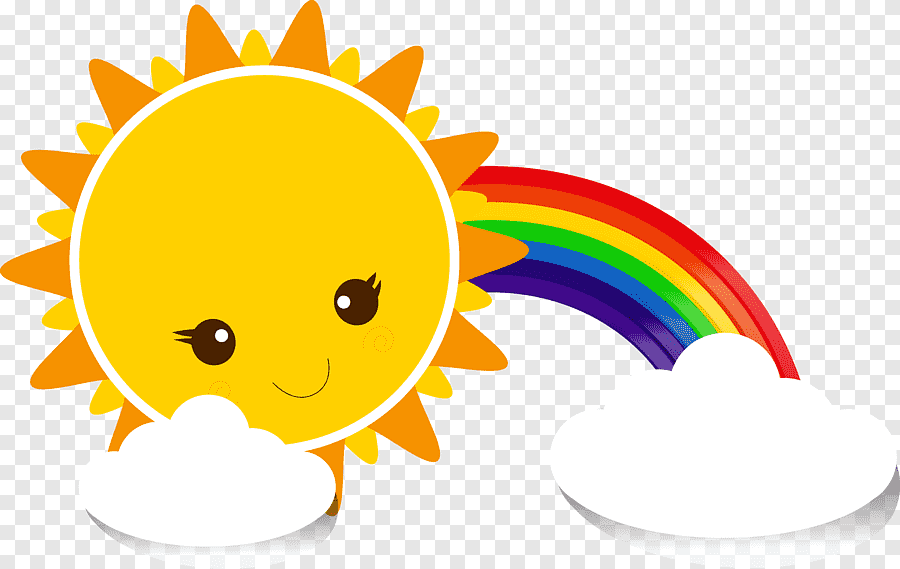 Приложение 1Режим  дня летнего оздоровительного лагеряс дневным пребыванием «Радуга» при МБОУ «Веселовская СОШ»8.30 – 9.00 -  сбор детей9.00–9.20  – зарядка9.20 –9.45  – линейка9.45–10.00 –  завтрак 10.00 – 11.30 – работа кружков11.30 –12.15 – отрядные дела, спортивные игры12.15 – 13.15 – КТД по плану лагеря13.15 – 13. 30 – линейка по подведению итогов дня13.30–13.40  – отрядные летучки, сбор Большого Совета лагеря13.40 – 13.50 – уборка классных комнат и школьной территории13.50 – 14.20  –  обед14.20 – 14.30 – уход детей домойПриложение 2 1. В лагере ВСЁ разрешено то, что не ЗАПРЕЩЕНО!2. В лагере «Радуга» ЗАПРЕЩЕНО:Скучать!Зевать!На зарядке отставать!Драться и ругаться!На воспитателей обижаться!Появляться неумытым!Хмурым, грустным и больным!И нельзя писать на партах, стенах, лестницах и картах!Обливаться в кабинетах!Бросать не съеденной котлету!Воспитателя не слышать!Уходить домой без спроса!Задавать много вопросов!В помещении кричать!И по партам всем стучать!Приложение 3Советы и рекомендации по проведению лагерной сменыОтветственность за жизнь и здоровье детейСовет 1. Дети лагерной смены должны иметь представление о том, что такое опасность для жизни и здоровья.Следует не только провести инструктаж по технике безопасности, но и необходимо серьезно убедить ребят в том, что в любом месте человека могут подстерегать риски и опасности, но не надо паниковать, нужно просто думать о том, как сохранить свое здоровье и жизнь.«Каждый может остаться здоровым, если будет чаще думать о последствиях собственных действий»Совет 2. Познакомьтесь с медицинскими картами детей или переговорите с родителями о здоровье их детей.Особенно внимательно нужно отнестись к жалобам малышей. Никакие самые неотложные дела не могут быть оправданием, если больной ребенок не получит необходимой помощи.Совет 3. Периодически проверять площадки, на которых находятся воспитанники.Наши дети часто находят приключения с последующими травмами там, где взрослому просто не придет в голову их поискать: им всегда хочется куда-то залезть, усесться, прислониться и т.д.В перечень потенциально опасных факторов можно отнести:торчащие из земли острые корни, арматуру;разбитое стекло, банки, бутылки, разбросанный строительный мусор;лужи, разлитую воду, на чем можно поскользнуться;ветхие строения, незакрепленные ворота для мини-футбола.Совет 4. Важно в каждый момент смены знать, где находятся ребята.Воспитанники же обязуются соблюдать такие правила:при необходимости отлучиться за пределы лагеря получают разрешение от начальника лагеря при заявлении от родителей.Совет 5. Собираясь на экскурсию, в поход, важно проверить, как одеты дети. Одежда должна соответствовать погоде. О предстоящем выходе детей необходимо предупредить накануне.Совет 6. Внимательно следить за тем, что едят и пьют дети вне стен столовой.Совет 7. Не проявлять самодеятельности в изменение инструкций и распоряжений начальника лагеря.Совет 8. Оперативно реагировать на возникающие обстоятельства.Ответственность за межличностные отношенияСовет1. Задавать позитивный тон взаимоотношений. Все люди заряжаются друг от друга положительными и отрицательными эмоциями.Нервозность, истеричность, уныние заносят в детские коллективы нередко сами педагоги. Воспитанию терпимости, снисходительности друг к другу содействуют многие приемы. Широка известная норма – «закон доброго отношения к людям».Совет 2. Опираться на лидеров, поддерживать «еретиков», защищать «выпадающих».Совет 3. Ничего так не содействует хорошим межличностным отношениям, как правильно организованная совместная деятельность.Совет 4. Культивировать терпимость, уважение к различным культурам, национальностям.Совет 5. Необходимо занять позицию ответственности за то, что желая или не желая того, педагог формирует будущее – те отношения, которые будут связывать или разъединять представителей разных национальностей. Значит, ему надо быть мудрым в оценках и высказываниях.3.Организация деятельности временного детского объединенияСовет 1. Поделись заботою своей.Надо определить меру делегирования полномочий своим воспитанникам – лидерам.Совет 2. Культура начинается с нормы.Чтобы организовать детей, следует формировать организующую их культуру. Организованность отряда зависит от наличия корпоративной микрокультуры – системы знаков, символов и их значений. Символы могут быть: музыкальными – отрядные песни; визуальными – эмблемы; словесными – девизы, речевки, названия; предметными – атрибуты; действенными – ритуалы. Для полноценной корпоративной культуры отряда должны быть представлены все пять групп символов. Придумывание названия и всех символических атрибутов может стать весьма веселым и захватывающим занятием.Совет 3. Приучение к порядку в начале смены – залог спокойной работы. Особенно важны в этом смысле первые 3-4 дня (оргпериод или период адаптации). В это время закладываются такие нормы, как общий сбор перед походом в столовую, на экскурсии.Совет 4. При организации временного коллектива важную роль играет место общего сбора. Здесь должно быть удобно сидеть, должна быть какая–то информация. Оформление отрядного места целесообразно превратить в общее творческое дело.Приложение 4Законы:Закон доверия (у нас нет слов «не хочу», «не могу», «не буду»)Закон доброго отношения к людям.Закон порядочности.Закон дружбы.Закон безопасности.Закон взаимовыручки.Заповеди:Человек - часть природы, а не её властелин.Один за всех и все за одного.Порядок, прежде всего.Все делай творчески, а иначе зачем?Даже если трудно, доведи дело до конца.Чистота – залог здоровья.Выполнение всех Законов и Заповедей предполагает сделать жизнь в лагере интересной и насыщенной, приносящей радость себе и другим. По итогам работы летнего экологического лагеря победители получают призы и награды.Приложение 4Профилактические мероприятия и мероприятияпо предупреждению чрезвычайных ситуацийи охране жизни детей в летний периодИнструктажи:«Правила пожарной безопасности»«Правила поведения детей при прогулках и походах»«Правила при поездках в автотранспорте»«Безопасность детей при проведении спортивных мероприятий»«Правила безопасности при терактах»«По предупреждению кишечных заболеваний»«Меры безопасности жизни детей при укусе клещом»«Если ты один дома»«Безопасность в доме»«Правила поведения с незнакомыми людьми»«Правила поведения и безопасности человека на воде»«Меры доврачебной помощи»«Безопасность детей при проведении спортивных мероприятий».Приложение 5ДЕВИЗ ЛАГЕРЯ «РАДУГА»«Мечтать, дерзать, не унывать,Активно с «Радугой» шагать!»Согласована начальником управления образования ___________ Е.Н.Черняков«УТВЕРЖДАЮ»Директор МБОУ «Веселовская СОШ»А.П.Алексенкопр. №          от «_____»_____________2022 г.№ДатаДатаМероприятиеМероприятие1.«Организационный день. День знакомства»01.06.22«Организационный день. День знакомства»01.06.22Линейка. Зарядка.Организационное мероприятие «Расскажи мне о себе».Операция «Уют».Подвижные игры с мячом.Инструктажи по ТБ лагеря, ПДД.Просмотр выпуска «Шоу Профессий»Танцевально-игровая программа «Лекарство от скуки».Линейка «Участвуй в выборах Президента лагеря»Подготовка к концерту «Открытие лагерной смены».Линейка. Зарядка.Организационное мероприятие «Расскажи мне о себе».Операция «Уют».Подвижные игры с мячом.Инструктажи по ТБ лагеря, ПДД.Просмотр выпуска «Шоу Профессий»Танцевально-игровая программа «Лекарство от скуки».Линейка «Участвуй в выборах Президента лагеря»Подготовка к концерту «Открытие лагерной смены».2.«День вежливости»02.06.22«День вежливости»02.06.22Линейка. Зарядка.Беседа «Что значит быть вежливым?»Спортивный час.Экскурсия в «Точку Роста» по робототехнике.Выдвижение кандидатов в Президенты лагеря. Создание штабов кандидатов. Работа избирательной комиссии, пресс-центра.Линейка.Линейка. Зарядка.Беседа «Что значит быть вежливым?»Спортивный час.Экскурсия в «Точку Роста» по робототехнике.Выдвижение кандидатов в Президенты лагеря. Создание штабов кандидатов. Работа избирательной комиссии, пресс-центра.Линейка.3.День открытия лагеря «Здравствуй, лето 2022»03.06.22День открытия лагеря «Здравствуй, лето 2022»03.06.22Линейка. Зарядка.Минутка здоровья «Книги о здоровье».Эстафеты с мячом.Получение новых знаний о ПДД, рассмотрение ситуаций пренебрежительного отношения к ПДД, нарушения правил дорожного движения Встреча с инспекторами ГИБДД.Конкурс рисунков «Молодежь и выборы!»Концерт «Здравствуй, лето 2022». Пресс-конференция «Президент, Презедент, улыбнитесь», встреча с избирателямиЛинейка.Линейка. Зарядка.Минутка здоровья «Книги о здоровье».Эстафеты с мячом.Получение новых знаний о ПДД, рассмотрение ситуаций пренебрежительного отношения к ПДД, нарушения правил дорожного движения Встреча с инспекторами ГИБДД.Конкурс рисунков «Молодежь и выборы!»Концерт «Здравствуй, лето 2022». Пресс-конференция «Президент, Презедент, улыбнитесь», встреча с избирателямиЛинейка.4.«День леса»06.06.22«День леса»06.06.22Линейка. Зарядка.Минутка здоровья «Как ухаживать за зубами».Эстафеты на свежем воздухе.Беседа «Лес – мой друг».Выборы Президента лагеря «Радуга»Литературная гостиная ко Дню рождения А.С. Пушкина. Театрализованная игра «Я тоже могу быть артистом» - постановка отрывков из литературных произведений А.С. ПушкинаЛинейка.Линейка. Зарядка.Минутка здоровья «Как ухаживать за зубами».Эстафеты на свежем воздухе.Беседа «Лес – мой друг».Выборы Президента лагеря «Радуга»Литературная гостиная ко Дню рождения А.С. Пушкина. Театрализованная игра «Я тоже могу быть артистом» - постановка отрывков из литературных произведений А.С. ПушкинаЛинейка.5.«День забав и игр»07.06.22«День забав и игр»07.06.22Линейка. Зарядка.Спортивный час.Экскурсия в сельскую библиотеку «Удивительные экологические сказки».Сказочно-правовая викторина «Права литературных героев»Получение новых знаний о профессии строителя, знакомство со строительными специальностями. Просмотр выпуска «Шоу профессий»Беседа об истории каждого здания, памятника в библиотеке.Экологический турнир, посвящённый всемирному Дню окружающей среды.Линейка.Линейка. Зарядка.Спортивный час.Экскурсия в сельскую библиотеку «Удивительные экологические сказки».Сказочно-правовая викторина «Права литературных героев»Получение новых знаний о профессии строителя, знакомство со строительными специальностями. Просмотр выпуска «Шоу профессий»Беседа об истории каждого здания, памятника в библиотеке.Экологический турнир, посвящённый всемирному Дню окружающей среды.Линейка.6.«День художника»08.06.22«День художника»08.06.22Линейка. Зарядка.Минутка здоровья «Солнечный ожог. Первая помощь при ожоге».Игры с мячом на свежем воздухе.Экскурсия в пожарную часть г. Бирюч.Беседа о профессии пожарного, о средствах и методах тушения пожара, о правильном обращении с огнем, о четких действиях при возникновении пожара.Сценка «Разговор красок».Конкурс рисунков «Мои впечатления».Конкурсная программа «В мир лесных звуков».Линейка.Линейка. Зарядка.Минутка здоровья «Солнечный ожог. Первая помощь при ожоге».Игры с мячом на свежем воздухе.Экскурсия в пожарную часть г. Бирюч.Беседа о профессии пожарного, о средствах и методах тушения пожара, о правильном обращении с огнем, о четких действиях при возникновении пожара.Сценка «Разговор красок».Конкурс рисунков «Мои впечатления».Конкурсная программа «В мир лесных звуков».Линейка.7.«День труда»09.06.22«День труда»09.06.22Линейка. Зарядка.Веселые старты.Экскурсия «Зелёная аптека».Легенды о лекарственных травах.Беседа с продавцом – профессионалом своего дела.Составление рекламы товара.Поле чудес на тему «Лекарственные растения».Линейка.Линейка. Зарядка.Веселые старты.Экскурсия «Зелёная аптека».Легенды о лекарственных травах.Беседа с продавцом – профессионалом своего дела.Составление рекламы товара.Поле чудес на тему «Лекарственные растения».Линейка.8.«День России»10.06.22«День России»10.06.22Линейка. Зарядка.Минутка здоровья «Зачем человеку кожа?».Беседа с учителем технологии Щербаковой Н.Н. «Деловой стиль школьника».Демонстрация моделей костюмов. Конкурс «Самый удобный и практичный костюм»Беседа «День России».Флешмоб «Желаем России», акция «Флаги России», «Окна России», «Песни о России»Подвижные игры на свежем воздухе.Конкурс рисунков на асфальте «День России. Моя родина – Россия».Линейка.Линейка. Зарядка.Минутка здоровья «Зачем человеку кожа?».Беседа с учителем технологии Щербаковой Н.Н. «Деловой стиль школьника».Демонстрация моделей костюмов. Конкурс «Самый удобный и практичный костюм»Беседа «День России».Флешмоб «Желаем России», акция «Флаги России», «Окна России», «Песни о России»Подвижные игры на свежем воздухе.Конкурс рисунков на асфальте «День России. Моя родина – Россия».Линейка.9.«День театра»14.06.22«День театра»14.06.22Линейка. Зарядка.Минутка здоровья «Глаза – главные помощники человека».Спортивный час.Получение новых знаний о профессии почтальона. Экскурсия в отделение почтовой связи, беседы с работниками.Беседа «Как вести себя в театре, доме культуры».Поход в ДК, просмотр мультфильмов.Игра - путешествие «В царство Берендея».Линейка.Линейка. Зарядка.Минутка здоровья «Глаза – главные помощники человека».Спортивный час.Получение новых знаний о профессии почтальона. Экскурсия в отделение почтовой связи, беседы с работниками.Беседа «Как вести себя в театре, доме культуры».Поход в ДК, просмотр мультфильмов.Игра - путешествие «В царство Берендея».Линейка.10.«День туриста»15.06.22«День туриста»15.06.22Линейка. Зарядка.Спортивный час.«Родные просторы» - рисование на природе, сочинение стихотворных строк.Получение знаний о том, кто такие топографы.Исследование местности.Игра «Следопыт». Используя карту, найди спрятанную вещьОформление выставки, конкурс чтецов.Игра – путешествие «На волшебном поезде».Линейка.Линейка. Зарядка.Спортивный час.«Родные просторы» - рисование на природе, сочинение стихотворных строк.Получение знаний о том, кто такие топографы.Исследование местности.Игра «Следопыт». Используя карту, найди спрятанную вещьОформление выставки, конкурс чтецов.Игра – путешествие «На волшебном поезде».Линейка.11.«День смекалистых ребят»16.06.22«День смекалистых ребят»16.06.22Линейка. Зарядка.Минутка здоровья «Вредные привычки».Беседа «Осторожно, огонь».Получение новых знаний о профессии парикмахера.Встреча с парикмахером. Беседа на тему «Что есть в парикмахерской сумке».Игра «Парикмахерские премудрости»Турнир «Самый умный».Спорт игра «Зов джунглей».Линейка.Линейка. Зарядка.Минутка здоровья «Вредные привычки».Беседа «Осторожно, огонь».Получение новых знаний о профессии парикмахера.Встреча с парикмахером. Беседа на тему «Что есть в парикмахерской сумке».Игра «Парикмахерские премудрости»Турнир «Самый умный».Спорт игра «Зов джунглей».Линейка.12.«День музыки»17.06.22«День музыки»17.06.22Линейка. Зарядка.Беседа «Три кита в музыке».Весёлые старты.Получение новых знаний о профессии врачей, докторов.Встреча с врачом Веселовской участкой больницы. Беседа – практикум о первой помощи в различных ситуациях.Игра «Ускоренная помощь»Подготовка к закрытию лагерной смены.Музыкальная игра «Я знаю песню о природе».Конкурсная программа «Угадай мелодию».Линейка.Линейка. Зарядка.Беседа «Три кита в музыке».Весёлые старты.Получение новых знаний о профессии врачей, докторов.Встреча с врачом Веселовской участкой больницы. Беседа – практикум о первой помощи в различных ситуациях.Игра «Ускоренная помощь»Подготовка к закрытию лагерной смены.Музыкальная игра «Я знаю песню о природе».Конкурсная программа «Угадай мелодию».Линейка.13.«День защитников земли русской»20.06.22«День защитников земли русской»20.06.22Линейка. Зарядка.Беседа на тему «Начало ВОВ».Получение знаний о профессии программиста.Беседа с Широких В.М. (программист школы).Демонстрация запуска квадрокоптера, в рамках центра «Точка роста»Составление программы действий при заданных ситуациях.Экскурсия к памятнику павшим воинам в ВОВ.Возложение цветов к памятнику.Литмонтаж «Великий день Победы».Свеча памяти «Этот день нам не забывать нельзя».Линейка.Линейка. Зарядка.Беседа на тему «Начало ВОВ».Получение знаний о профессии программиста.Беседа с Широких В.М. (программист школы).Демонстрация запуска квадрокоптера, в рамках центра «Точка роста»Составление программы действий при заданных ситуациях.Экскурсия к памятнику павшим воинам в ВОВ.Возложение цветов к памятнику.Литмонтаж «Великий день Победы».Свеча памяти «Этот день нам не забывать нельзя».Линейка.14.Закрытие лагерной смены21.06.22Закрытие лагерной смены21.06.22Линейка. Зарядка.Минутка здоровья «Надо ли прислушиваться к советам родителей?».Эстафеты и конкурсы.«Ярмарка профессий»Чтение и обсуждение экологической сказки «История одного пруда».Праздник закрытия лагерной смены. Концерт.Закрытие лагеря.Линейка. Зарядка.Минутка здоровья «Надо ли прислушиваться к советам родителей?».Эстафеты и конкурсы.«Ярмарка профессий»Чтение и обсуждение экологической сказки «История одного пруда».Праздник закрытия лагерной смены. Концерт.Закрытие лагеря.